스트림 쿼리 활성화/비활성화스트림쿼리 메인메뉴에서 등록된 스트림 쿼리를 선택한 후 활성화 버튼을 선택/해제하여 등록된 스트림 쿼리의 활성화 상태를 변경할 수 있습니다. 활성화가 해제되어 있으면 스트림 쿼리가 동작하지 않습니다.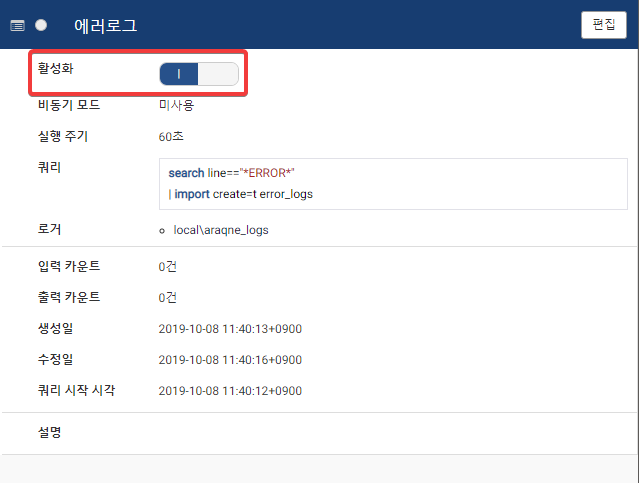 